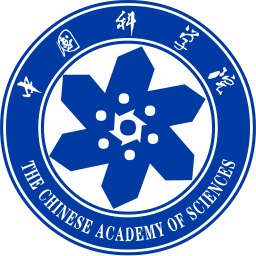 中国科学院技术支撑人才申请表（技术能手类）申 请 人：                            依托单位：                            支撑领域：                            (请 选 择：数理天文、化学材料、生命医学、地球环境、信息技术与工程  )填表日期：                            中国科学院人事局2021年制说明一、请申请人实事求是地填写表中各项内容。二、申请人可提供任职情况证明材料、专利证书复印件、获奖证书复印件及其他能反映本人技术水平和贡献的相关材料作为附件。三、填报材料中请勿涉及秘密内容。姓名性别出生年月出生年月行政职务最高学历/学位最高学历/学位从事专业专业技术职务（须附岗聘文件）专业技术职务（须附岗聘文件）联系电话电子邮箱电子邮箱教育经历起始时间—终止时间       院校      专业学位起始时间—终止时间       院校      专业学位起始时间—终止时间       院校      专业学位起始时间—终止时间       院校      专业学位起始时间—终止时间       院校      专业学位起始时间—终止时间       院校      专业学位起始时间—终止时间       院校      专业学位教育经历工作经历起始时间—终止时间       单位      职务起始时间—终止时间       单位      职务起始时间—终止时间       单位      职务起始时间—终止时间       单位      职务起始时间—终止时间       单位      职务起始时间—终止时间       单位      职务起始时间—终止时间       单位      职务工作经历申请人主要技术技能优势、在保障科研及支撑服务重大任务中发挥的重要作用等。本栏限1页。申请人主要技术技能优势、在保障科研及支撑服务重大任务中发挥的重要作用等。本栏限1页。申请人主要技术技能优势、在保障科研及支撑服务重大任务中发挥的重要作用等。本栏限1页。申请人主要技术技能优势、在保障科研及支撑服务重大任务中发挥的重要作用等。本栏限1页。申请人主要技术技能优势、在保障科研及支撑服务重大任务中发挥的重要作用等。本栏限1页。申请人主要技术技能优势、在保障科研及支撑服务重大任务中发挥的重要作用等。本栏限1页。申请人主要技术技能优势、在保障科研及支撑服务重大任务中发挥的重要作用等。本栏限1页。申请人主要技术技能优势、在保障科研及支撑服务重大任务中发挥的重要作用等。本栏限1页。专利情况（按重要性填写，不超过5项）专利情况（按重要性填写，不超过5项）专利情况（按重要性填写，不超过5项）专利情况（按重要性填写，不超过5项）专利情况（按重要性填写，不超过5项）专利情况（按重要性填写，不超过5项）专利情况（按重要性填写，不超过5项）专利情况（按重要性填写，不超过5项）专利名称专利名称专利授权日期授权国家类别类别类别发明人排序发明人排序获得的重要奖励（按重要性填写，不超过5项）获得的重要奖励（按重要性填写，不超过5项）获得的重要奖励（按重要性填写，不超过5项）获得的重要奖励（按重要性填写，不超过5项）获得的重要奖励（按重要性填写，不超过5项）获得的重要奖励（按重要性填写，不超过5项）获得的重要奖励（按重要性填写，不超过5项）获得的重要奖励（按重要性填写，不超过5项）获得的重要奖励（按重要性填写，不超过5项）奖励名称奖励名称授奖单位授奖单位奖励等级获奖时间获奖时间团队奖励排名团队奖励排名参与重大任务/项目的情况（按重要性填写，不超过5项）参与重大任务/项目的情况（按重要性填写，不超过5项）参与重大任务/项目的情况（按重要性填写，不超过5项）参与重大任务/项目的情况（按重要性填写，不超过5项）参与重大任务/项目的情况（按重要性填写，不超过5项）参与重大任务/项目的情况（按重要性填写，不超过5项）参与重大任务/项目的情况（按重要性填写，不超过5项）参与重大任务/项目的情况（按重要性填写，不超过5项）参与重大任务/项目的情况（按重要性填写，不超过5项）重大任务/项目名称重大任务/项目名称任务/项目来源及性质任务/项目来源及性质起止时间起止时间经费额度（万元）经费额度（万元）担任角色技能操作（请上传一段2分钟以内的技能操作视频，请勿出现任何标识logo）技能操作（请上传一段2分钟以内的技能操作视频，请勿出现任何标识logo）技能操作（请上传一段2分钟以内的技能操作视频，请勿出现任何标识logo）技能操作（请上传一段2分钟以内的技能操作视频，请勿出现任何标识logo）技能操作（请上传一段2分钟以内的技能操作视频，请勿出现任何标识logo）技能操作（请上传一段2分钟以内的技能操作视频，请勿出现任何标识logo）技能操作（请上传一段2分钟以内的技能操作视频，请勿出现任何标识logo）技能操作（请上传一段2分钟以内的技能操作视频，请勿出现任何标识logo）技能操作（请上传一段2分钟以内的技能操作视频，请勿出现任何标识logo）其他（包括学生培养、发表文章等情况）其他（包括学生培养、发表文章等情况）其他（包括学生培养、发表文章等情况）其他（包括学生培养、发表文章等情况）其他（包括学生培养、发表文章等情况）其他（包括学生培养、发表文章等情况）其他（包括学生培养、发表文章等情况）其他（包括学生培养、发表文章等情况）其他（包括学生培养、发表文章等情况）工作设想（获资助后的工作安排、预期成果、工作单位现有技术支撑条件等，本栏限1页）工作设想（获资助后的工作安排、预期成果、工作单位现有技术支撑条件等，本栏限1页）工作设想（获资助后的工作安排、预期成果、工作单位现有技术支撑条件等，本栏限1页）工作设想（获资助后的工作安排、预期成果、工作单位现有技术支撑条件等，本栏限1页）工作设想（获资助后的工作安排、预期成果、工作单位现有技术支撑条件等，本栏限1页）工作设想（获资助后的工作安排、预期成果、工作单位现有技术支撑条件等，本栏限1页）工作设想（获资助后的工作安排、预期成果、工作单位现有技术支撑条件等，本栏限1页）工作设想（获资助后的工作安排、预期成果、工作单位现有技术支撑条件等，本栏限1页）工作设想（获资助后的工作安排、预期成果、工作单位现有技术支撑条件等，本栏限1页）经费预算（单位：万元）经费预算（单位：万元）经费预算（单位：万元）经费预算（单位：万元）经费预算（单位：万元）经费预算（单位：万元）经费预算（单位：万元）经费预算（单位：万元）经费预算（单位：万元）年度科目名称第一年度第二年度第二年度第三年度第三年度总计总计总计合计本年度作为负责人申报的其他院级人才项目（没有请填“无”）本年度作为负责人申报的其他院级人才项目（没有请填“无”）本年度作为负责人申报的其他院级人才项目（没有请填“无”）本年度作为负责人申报的其他院级人才项目（没有请填“无”）本年度作为负责人申报的其他院级人才项目（没有请填“无”）本年度作为负责人申报的其他院级人才项目（没有请填“无”）本年度作为负责人申报的其他院级人才项目（没有请填“无”）本年度作为负责人申报的其他院级人才项目（没有请填“无”）本年度作为负责人申报的其他院级人才项目（没有请填“无”）申请人意见：本人承诺以上信息均真实有效。申请人签字：年    月    日申请人意见：本人承诺以上信息均真实有效。申请人签字：年    月    日申请人意见：本人承诺以上信息均真实有效。申请人签字：年    月    日申请人意见：本人承诺以上信息均真实有效。申请人签字：年    月    日申请人意见：本人承诺以上信息均真实有效。申请人签字：年    月    日申请人意见：本人承诺以上信息均真实有效。申请人签字：年    月    日申请人意见：本人承诺以上信息均真实有效。申请人签字：年    月    日申请人意见：本人承诺以上信息均真实有效。申请人签字：年    月    日申请人意见：本人承诺以上信息均真实有效。申请人签字：年    月    日部门负责人意见：签字：年    月    日部门负责人意见：签字：年    月    日部门负责人意见：签字：年    月    日部门负责人意见：签字：年    月    日部门负责人意见：签字：年    月    日部门负责人意见：签字：年    月    日部门负责人意见：签字：年    月    日部门负责人意见：签字：年    月    日部门负责人意见：签字：年    月    日单位推荐意见：负责人（公章）：年月日单位推荐意见：负责人（公章）：年月日单位推荐意见：负责人（公章）：年月日单位推荐意见：负责人（公章）：年月日单位推荐意见：负责人（公章）：年月日单位推荐意见：负责人（公章）：年月日单位推荐意见：负责人（公章）：年月日单位推荐意见：负责人（公章）：年月日单位推荐意见：负责人（公章）：年月日